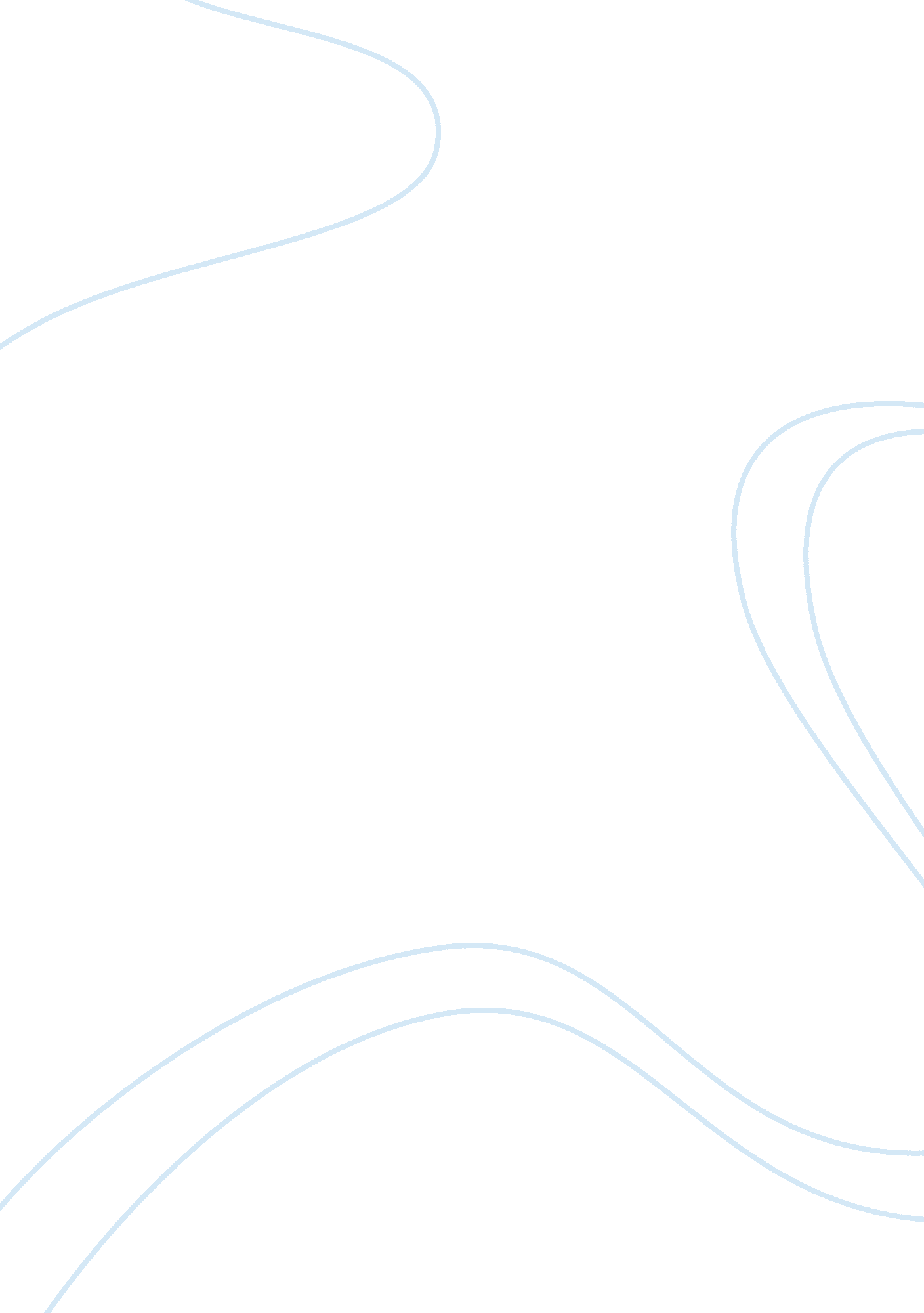 Weekly current event 2Business, Management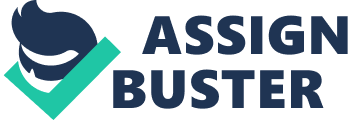 Number Thomas Tait Fashion Collection After taking above the reigns and offering his first two menswear collections for Italian label in London, artistic director Jeremy Scott will be making his men’s first appearance in Italy as Guest Designer for international menswear trade, Thomas Tait who has been termed Guest Designer for women swear. Starting from June 16 to 19, Pitti Uomo’s 88th edition will perceive the American-born designer present Moschino’s menswear collection during a runway show at the event. Pitti organizers will also host a woman swear catwalk show for Thomas Tait. 
In his collections, we see humour, the impertinence, the tendency to explode myths, and the manipulation of pop iconography all that we knew to be part of the label’s founder Franco Moschino spirit and designs, commented Raffaello Napoleon, Chief executive officer of Pitti Immagine. There is also uniqueness in his work. He has ultra-sensor focused in the current times in the way he combines fabrics and materials, the best types because his designs are luxurious. 
The Womenswear presentations from Thomas Tait have been named as one of the events not to miss during the London Fashion Week. It brings out the unexpected use of volumes and the devotion to design. This gave him an offer to express his creativity in Florence. 
Thomas Tait addresses various issues in the globe with his collections. He says that a fashion designer should always keep things off-balance, Offer buyers what they need and most importantly one should offer things inside and out which is crucial for the fashion public and media. Many fashion designers may lack the viewpoint and vision that may not be good for the fashion business. Fashion should bring out the originality and should also be full of integrity. 
Work Cited 
Businessoffashion. com,. Thomas Tait | Bof 500 | The Business Of Fashion. N. P., 2015. Web. 23 Apr. 2015. 